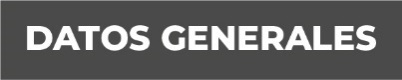 Nombre: JOSÉ ANTONIO RAMÓN CHAVELA.Grado de Escolaridad: LICENCIATURA.Cédula Profesional (Licenciatura): 9398215.Teléfono de Oficina: 22 – 92 – 66 – 87 - 97.Correo Electrónico:Formación Académica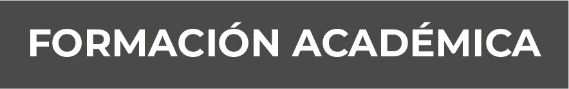 AñoEsc. Universidad Veracruzana.LICENCIATURA EN DERECHO: 
AGOSTO 1998 – JULIO 2006.Esc. Instituto Mexicano de Ciencias Jurídicas y de la Salud A.C.Doctorado en Ciencias Forenses:JULIO 2013 – SEPTIEMBRE 2015 (doctorante)Trayectoria Profesional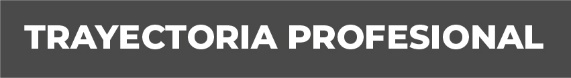 FISCAL PRIMERO ORIENTADOR. U.A.T.D. XIX S.A.T.  DE LA D.G.M.A.S.C.ENERO 2020DESPACHO JURÍDICO IUS-LEXABOGADO POSTULANTE.2006-2019CATEDRÁTICO UNIVERSITARIO.CONSORCIO EDÚCATIVO DE ORIENTE.2018-2019CATEDRÁTICO UNIVERSITARIO.UNIVERSIDAD DEL CENTRO DE MÉXICO.2018-2019. Conocimiento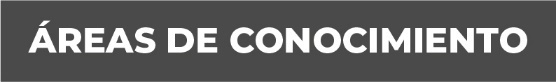 Conocimientos específicos en materia Penal, Sistema Oral acusatorio, Certificación como facilitador en mecanismos alternativos de solución de controversias para desempeñar labores de Facilitador en la Unidad de Atención Temprana, tengo conocimientos de las áreas de Juicio de Amparo, directo e indirecto, derecho Civil, y juicios en materia Laboral. 